Foundations in Accountancy Online GUERNSEY December 2022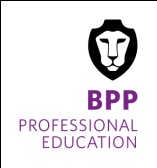 Call 266176 or visit BPPIF.COM for further detailsOnline Learning – Start datesDuration in weeks£ Fee (excludes VAT)IMPORTANT INFORMATIONFor Foundations in Accountancy Diploma / ACCA Knowledge Level papers BT, FA and MA please see our ACCA online classroom timetable.For Guernsey students, please visit www.bppif.com  Course MaterialsSoft copy materialsare available for students to print from the online environment. Students will have access to the online resources for six months from the course start date.Please Note: It is your responsibility to register with the awarding body:  Association of Chartered Certified Accountants (Tel: 0141 582 2000)Website: www.accaglobal.comACCA Diploma in Financial and Management Accounting (RQF Level 2)ACCA Diploma in Financial and Management Accounting (RQF Level 2)ACCA Diploma in Financial and Management Accounting (RQF Level 2)ACCA Diploma in Financial and Management Accounting (RQF Level 2)IMPORTANT INFORMATIONFor Foundations in Accountancy Diploma / ACCA Knowledge Level papers BT, FA and MA please see our ACCA online classroom timetable.For Guernsey students, please visit www.bppif.com  Course MaterialsSoft copy materialsare available for students to print from the online environment. Students will have access to the online resources for six months from the course start date.Please Note: It is your responsibility to register with the awarding body:  Association of Chartered Certified Accountants (Tel: 0141 582 2000)Website: www.accaglobal.comPaperIMPORTANT INFORMATIONFor Foundations in Accountancy Diploma / ACCA Knowledge Level papers BT, FA and MA please see our ACCA online classroom timetable.For Guernsey students, please visit www.bppif.com  Course MaterialsSoft copy materialsare available for students to print from the online environment. Students will have access to the online resources for six months from the course start date.Please Note: It is your responsibility to register with the awarding body:  Association of Chartered Certified Accountants (Tel: 0141 582 2000)Website: www.accaglobal.comFA1 – Recording Financial Transactions18 Jul, 5 Sep or 14 Nov4£250.00IMPORTANT INFORMATIONFor Foundations in Accountancy Diploma / ACCA Knowledge Level papers BT, FA and MA please see our ACCA online classroom timetable.For Guernsey students, please visit www.bppif.com  Course MaterialsSoft copy materialsare available for students to print from the online environment. Students will have access to the online resources for six months from the course start date.Please Note: It is your responsibility to register with the awarding body:  Association of Chartered Certified Accountants (Tel: 0141 582 2000)Website: www.accaglobal.comMA1 – Management Information25 Jul, 19 Sept or 21 Nov3£250.00IMPORTANT INFORMATIONFor Foundations in Accountancy Diploma / ACCA Knowledge Level papers BT, FA and MA please see our ACCA online classroom timetable.For Guernsey students, please visit www.bppif.com  Course MaterialsSoft copy materialsare available for students to print from the online environment. Students will have access to the online resources for six months from the course start date.Please Note: It is your responsibility to register with the awarding body:  Association of Chartered Certified Accountants (Tel: 0141 582 2000)Website: www.accaglobal.comACCA Diploma in Financial and Management Accounting (RQF Level 3)ACCA Diploma in Financial and Management Accounting (RQF Level 3)ACCA Diploma in Financial and Management Accounting (RQF Level 3)ACCA Diploma in Financial and Management Accounting (RQF Level 3)IMPORTANT INFORMATIONFor Foundations in Accountancy Diploma / ACCA Knowledge Level papers BT, FA and MA please see our ACCA online classroom timetable.For Guernsey students, please visit www.bppif.com  Course MaterialsSoft copy materialsare available for students to print from the online environment. Students will have access to the online resources for six months from the course start date.Please Note: It is your responsibility to register with the awarding body:  Association of Chartered Certified Accountants (Tel: 0141 582 2000)Website: www.accaglobal.comPaperIMPORTANT INFORMATIONFor Foundations in Accountancy Diploma / ACCA Knowledge Level papers BT, FA and MA please see our ACCA online classroom timetable.For Guernsey students, please visit www.bppif.com  Course MaterialsSoft copy materialsare available for students to print from the online environment. Students will have access to the online resources for six months from the course start date.Please Note: It is your responsibility to register with the awarding body:  Association of Chartered Certified Accountants (Tel: 0141 582 2000)Website: www.accaglobal.comFA2 – Maintaining Financial Records4 Jul, 5 Sep or 14 Nov5£270.83IMPORTANT INFORMATIONFor Foundations in Accountancy Diploma / ACCA Knowledge Level papers BT, FA and MA please see our ACCA online classroom timetable.For Guernsey students, please visit www.bppif.com  Course MaterialsSoft copy materialsare available for students to print from the online environment. Students will have access to the online resources for six months from the course start date.Please Note: It is your responsibility to register with the awarding body:  Association of Chartered Certified Accountants (Tel: 0141 582 2000)Website: www.accaglobal.comMA2 – Maintaining Costs and Finance18 Jul, 5 Sep or 31 Oct6£270.83IMPORTANT INFORMATIONFor Foundations in Accountancy Diploma / ACCA Knowledge Level papers BT, FA and MA please see our ACCA online classroom timetable.For Guernsey students, please visit www.bppif.com  Course MaterialsSoft copy materialsare available for students to print from the online environment. Students will have access to the online resources for six months from the course start date.Please Note: It is your responsibility to register with the awarding body:  Association of Chartered Certified Accountants (Tel: 0141 582 2000)Website: www.accaglobal.comCERTIFIED ACCOUNTING TECHNICIANCERTIFIED ACCOUNTING TECHNICIANCERTIFIED ACCOUNTING TECHNICIANCERTIFIED ACCOUNTING TECHNICIANIMPORTANT INFORMATIONFor Foundations in Accountancy Diploma / ACCA Knowledge Level papers BT, FA and MA please see our ACCA online classroom timetable.For Guernsey students, please visit www.bppif.com  Course MaterialsSoft copy materialsare available for students to print from the online environment. Students will have access to the online resources for six months from the course start date.Please Note: It is your responsibility to register with the awarding body:  Association of Chartered Certified Accountants (Tel: 0141 582 2000)Website: www.accaglobal.comPaperIMPORTANT INFORMATIONFor Foundations in Accountancy Diploma / ACCA Knowledge Level papers BT, FA and MA please see our ACCA online classroom timetable.For Guernsey students, please visit www.bppif.com  Course MaterialsSoft copy materialsare available for students to print from the online environment. Students will have access to the online resources for six months from the course start date.Please Note: It is your responsibility to register with the awarding body:  Association of Chartered Certified Accountants (Tel: 0141 582 2000)Website: www.accaglobal.comFAU – Foundations in Audit (Intl)26 Sep5£291.67IMPORTANT INFORMATIONFor Foundations in Accountancy Diploma / ACCA Knowledge Level papers BT, FA and MA please see our ACCA online classroom timetable.For Guernsey students, please visit www.bppif.com  Course MaterialsSoft copy materialsare available for students to print from the online environment. Students will have access to the online resources for six months from the course start date.Please Note: It is your responsibility to register with the awarding body:  Association of Chartered Certified Accountants (Tel: 0141 582 2000)Website: www.accaglobal.comFTX – Foundations in Taxation5 Sep8£291.67IMPORTANT INFORMATIONFor Foundations in Accountancy Diploma / ACCA Knowledge Level papers BT, FA and MA please see our ACCA online classroom timetable.For Guernsey students, please visit www.bppif.com  Course MaterialsSoft copy materialsare available for students to print from the online environment. Students will have access to the online resources for six months from the course start date.Please Note: It is your responsibility to register with the awarding body:  Association of Chartered Certified Accountants (Tel: 0141 582 2000)Website: www.accaglobal.comFFM – Foundations in Financial Management12 Sep7£291.67IMPORTANT INFORMATIONFor Foundations in Accountancy Diploma / ACCA Knowledge Level papers BT, FA and MA please see our ACCA online classroom timetable.For Guernsey students, please visit www.bppif.com  Course MaterialsSoft copy materialsare available for students to print from the online environment. Students will have access to the online resources for six months from the course start date.Please Note: It is your responsibility to register with the awarding body:  Association of Chartered Certified Accountants (Tel: 0141 582 2000)Website: www.accaglobal.comIMPORTANT INFORMATIONFor Foundations in Accountancy Diploma / ACCA Knowledge Level papers BT, FA and MA please see our ACCA online classroom timetable.For Guernsey students, please visit www.bppif.com  Course MaterialsSoft copy materialsare available for students to print from the online environment. Students will have access to the online resources for six months from the course start date.Please Note: It is your responsibility to register with the awarding body:  Association of Chartered Certified Accountants (Tel: 0141 582 2000)Website: www.accaglobal.comAdvice for Computer Based ExamsExam fees are not included in the course price.  As demand for these exams is high it is advisable to book your exam at the same time you book your course as this way you can get your preferred date at your chosen BPP location. We recommend sitting your exam within two weeks of completing the course whilst the knowledge is still fresh; remember – to qualify for our Pass Assurance you must sit the exam within three weeks of your course ending. Advice for Computer Based ExamsExam fees are not included in the course price.  As demand for these exams is high it is advisable to book your exam at the same time you book your course as this way you can get your preferred date at your chosen BPP location. We recommend sitting your exam within two weeks of completing the course whilst the knowledge is still fresh; remember – to qualify for our Pass Assurance you must sit the exam within three weeks of your course ending. Advice for Computer Based ExamsExam fees are not included in the course price.  As demand for these exams is high it is advisable to book your exam at the same time you book your course as this way you can get your preferred date at your chosen BPP location. We recommend sitting your exam within two weeks of completing the course whilst the knowledge is still fresh; remember – to qualify for our Pass Assurance you must sit the exam within three weeks of your course ending. Advice for Computer Based ExamsExam fees are not included in the course price.  As demand for these exams is high it is advisable to book your exam at the same time you book your course as this way you can get your preferred date at your chosen BPP location. We recommend sitting your exam within two weeks of completing the course whilst the knowledge is still fresh; remember – to qualify for our Pass Assurance you must sit the exam within three weeks of your course ending. IMPORTANT INFORMATIONFor Foundations in Accountancy Diploma / ACCA Knowledge Level papers BT, FA and MA please see our ACCA online classroom timetable.For Guernsey students, please visit www.bppif.com  Course MaterialsSoft copy materialsare available for students to print from the online environment. Students will have access to the online resources for six months from the course start date.Please Note: It is your responsibility to register with the awarding body:  Association of Chartered Certified Accountants (Tel: 0141 582 2000)Website: www.accaglobal.com